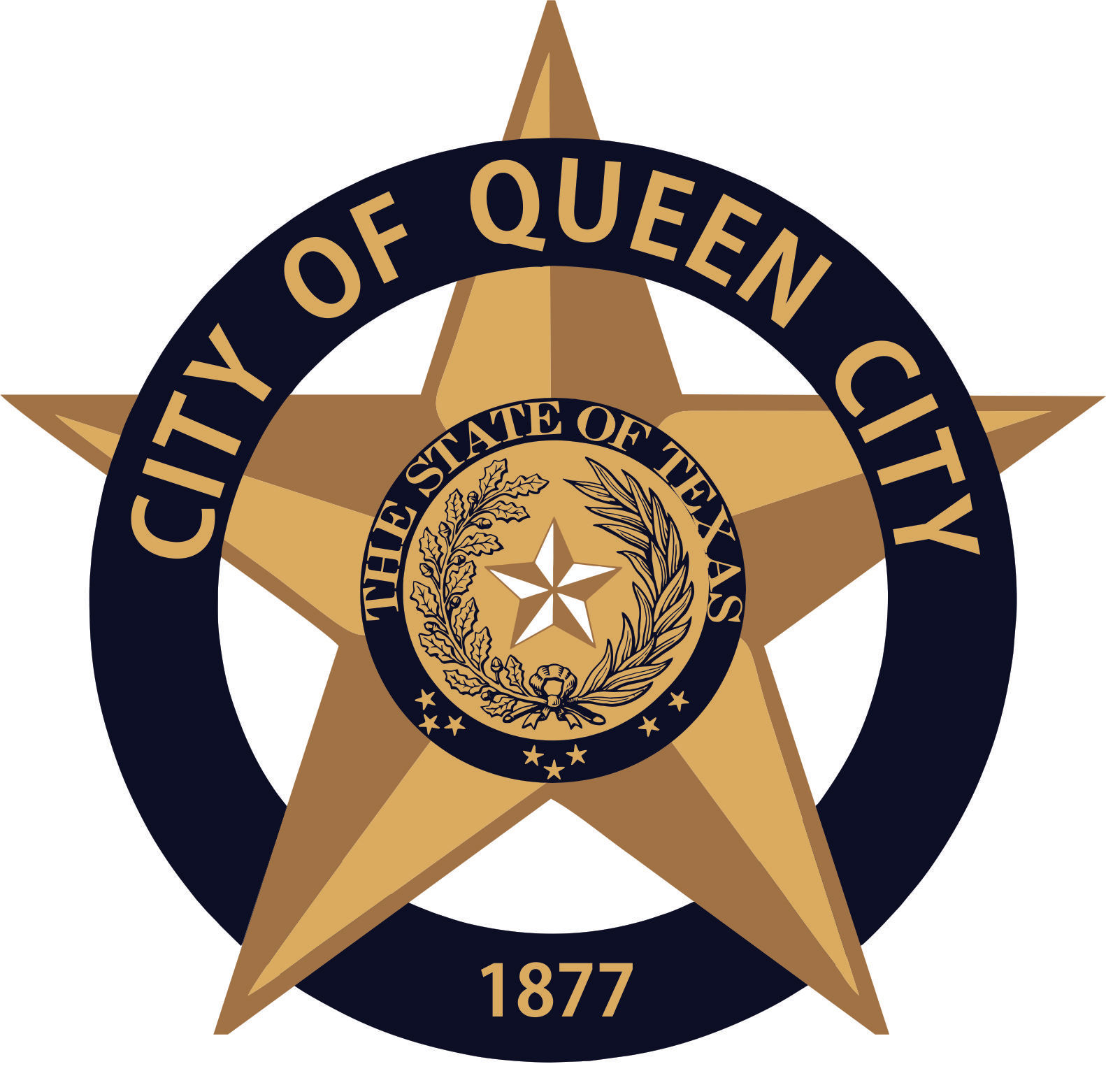 CITY OF QUEEN CITY, TX                                        REGULAR COUNCIL MEETING        AgendaThursday, February 13, 2020			        6:30 P.M.			    	              City HallI.	Call to OrderII.	InvocationIII.	Pledge of AllegianceIV.	Open Forum Discuss, consider and take action to call the City Election for May 2, 2020, City Council Place 1 and 2.Discuss, consider and approve selling the 2009 GMC Canyon.  Discuss, consider and approve amending Building Ordinance 2005/04/14 Section 2 and 3, House Bill 852 now states that building permits can not be assessed on the cost of construction. It is now recommended that permits be based on square footage.XI.	Reports:	1.  Receive report from Mayor2.  Receive report from Chief of Police3.  Receive report from City Secretary: Petition Circulating, Personnel Policy Review/update, City employee Benefits 	4.  Receive any other reports as necessary: EDC, Public Works, Tourism, City Judge, etc.5.  Permits Issued: January 2020:  New Business 1 / Building 1 / Electrical 1 / Plumbing 0 / Gas 0 / HVAC 1  				        			     	XII.	Consider Approval of Minutes for Regular Council Meeting, January 9, 2020.XIII.	Consider Consent Agenda*	1.  Monthly Financial Statements* 	2.  Payment of Bills* XIV.	Executive Session The City Council may convene into closed session pursuant to the provisions of Chapter 551, Texas Government Code, Section 551.071, 551.072, 551.073, 551.074, 551.076, 551.077, 551.084, 551.086, 551.087, 551.088, 418.183(f);  XV.	Return to Open Session. Consider, Discuss and Take Any Action as Necessary from Executive Session.XVI.	AdjournmentItems marked with an * are on the consent agenda and will be voted on in one motion unless a Council Member asks for a separate discussion.2.   The Council may vote and/or act upon each of the items listed in this Agenda.3.   The Council reserves the right to retire into executive session concerning any of the items listed on this   	     Agenda, whenever it is considered necessary and legally justified under the Open Meetings Act.4.   Persons with disabilities who plan to attend this meeting and who may need assistance should contact           	    Amanda Wiley, at 903-796-7986 two working days prior to meeting so that arrangements can be made.  This is to certify that I, Amanda Wiley, posted this Agenda at the glass front door of the City Hall, facing the outside, for public viewing twenty-four hours a day, at 4:30 p.m., on February 10, 2020.__________________________________Amanda Wiley, City Secretary